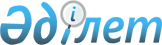 О внесении изменений в решение Акжаикского районного маслихата от 29 декабря 2017 года № 16-1 "О бюджете сельских округов Акжаикского района на 2018-2020 годы"
					
			Утративший силу
			
			
		
					Решение Акжаикского районного маслихата Западно-Казахстанской области от 8 ноября 2018 года № 26-1. Зарегистрировано Департаментом юстиции Западно-Казахстанской области 8 ноября 2018 года № 5398. Утратило силу решением Акжаикского районного маслихата Западно-Казахстанской области от 19 февраля 2019 года № 30-3
      Сноска. Утратило силу решением Акжаикского районного маслихата Западно-Казахстанской области от 19.02.2019 № 30-3 (вводится в действие со дня первого официального опубликования).
      В соответствии с Бюджетным кодексом Республики Казахстан от 4 декабря 2008 года и Законом Республики Казахстан от 23 января 2001 года "О местном государственном управлении и самоуправлении в Республике Казахстан" Акжаикский районный маслихат РЕШИЛ:
      1. Внести в решение Акжаикского районного маслихата от 29 декабря 2017 года № 16-1 "О бюджете сельских округов Акжаикского района на 2018-2020 годы" (зарегистрированное в Реестре государственной регистрации нормативных правовых актов № 5040, опубликованное 22 января 2018 года в Эталонном контрольном банке нормативных правовых актов Республики Казахстан) следующие изменения:
      пункт 3 изложить в следующей редакции:
      "3. Утвердить бюджет Алмалинского сельского округа на 2018-2020 годы согласно приложениям 7, 8 и 9 соответственно, в том числе на 2018 год в следующих объемах:
      1) доходы – 23 645 тысяч тенге:
      налоговые поступления – 3 925 тысяч тенге;
      неналоговые поступления – 0 тысяч тенге;
      поступления от продажи основного капитала – 0 тысяч тенге;
      поступления трансфертов – 19 720 тысяч тенге;
      2) затраты – 23 645 тысяч тенге;
      3) чистое бюджетное кредитование – 0 тысяч тенге:
      бюджетные кредиты – 0 тысяч тенге;
      погашение бюджетных кредитов – 0 тысяч тенге;
      4) сальдо по операциям с финансовыми активами – 0 тысяч тенге:
      приобретение финансовых активов – 0 тысяч тенге;
      поступления от продажи финансовых активов государства – 0 тысяч тенге;
      5) дефицит (профицит) бюджета – 0 тысяч тенге;
      6) финансирование дефицита (использование профицита) бюджета – 0 тысяч тенге:
      поступления займов – 0 тысяч тенге;
      погашение займов – 0 тысяч тенге;
      используемые остатки бюджетных средств – 0 тысяч тенге.";
      пункт 5 изложить в следующей редакции:
      "5. Утвердить бюджет Тайпакского сельского округа на 2018-2020 годы согласно приложениям 13, 14 и 15 соответственно, в том числе на 2018 год в следующих объемах:
      1) доходы – 124 409 тысяч тенге:
      налоговые поступления – 13 575 тысяч тенге;
      неналоговые поступления – 3500 тысяч тенге;
      поступления от продажи основного капитала – 0 тысяч тенге;
      поступления трансфертов – 107 334 тысячи тенге;
      2) затраты – 124 409 тысяч тенге;
      3) чистое бюджетное кредитование – 0 тысяч тенге:
      бюджетные кредиты – 0 тысяч тенге; 
      погашение бюджетных кредитов – 0 тысяч тенге;
      4) сальдо по операциям с финансовыми активами – 0 тысяч тенге:
      приобретение финансовых активов – 0 тысяч тенге;
      поступления от продажи финансовых активов государства – 0 тысяч тенге;
      5) дефицит (профицит) бюджета – 0 тысяч тенге;
      6) финансирование дефицита (использование профицита) бюджета – 0 тысяч тенге:
      поступления займов – 0 тысяч тенге;
      погашение займов – 0 тысяч тенге;
      используемые остатки бюджетных средств – 0 тысяч тенге.";
      пункт 6 изложить в следующей редакции:
      "6. Утвердить бюджет Чапаевского сельского округа на 2018-2020 годы согласно приложениям 16, 17 и 18 соответственно, в том числе на 2018 год в следующих объемах:
      1) доходы – 211 774 тысячи тенге:
      налоговые поступления – 30 757 тысяч тенге;
      неналоговые поступления – 0 тысяч тенге;
      поступления от продажи основного капитала – 0 тысяч тенге;
      поступления трансфертов – 181 017 тысяч тенге;
      2) затраты – 211 774 тысячи тенге;
      3) чистое бюджетное кредитование – 0 тысяч тенге:
      бюджетные кредиты – 0 тысяч тенге;
      погашение бюджетных кредитов – 0 тысяч тенге;
      4) сальдо по операциям с финансовыми активами – 0 тысяч тенге:
      приобретение финансовых активов – 0 тысяч тенге;
      поступления от продажи финансовых активов государства – 0 тысяч тенге;
      5) дефицит (профицит) бюджета – 0 тысяч тенге;
      6) финансирование дефицита (использование профицита) бюджета – 0 тысяч тенге:
      поступления займов – 0 тысяч тенге;
      погашение займов – 0 тысяч тенге;
      используемые остатки бюджетных средств – 0 тысяч тенге.";
      приложения 7, 13 и 16 к указанному решению изложить в новой редакции согласно приложениям 1, 2 и 3 к настоящему решению.
      2. Руководителю организационного отдела аппарата районного маслихата (Т.А.Горбунова) обеспечить государственную регистрацию данного решения в органах юстиции, его официальное опубликование в Эталонном контрольном банке нормативных правовых актов Республики Казахстан и в средствах массовой информации.
      3. Настоящее решение вводится в действие с 1 января 2018 года. Бюджет Алмалинского сельского округа на 2018 год Бюджет Тайпакского сельского округа на 2018 год Бюджет Чапаевского сельского округа на 2018 год
					© 2012. РГП на ПХВ «Институт законодательства и правовой информации Республики Казахстан» Министерства юстиции Республики Казахстан
				
      Председатель сессии

С.Уразова

      Секретарь маслихата

С.Сиражев
Приложение 1
к решению Акжаикского
районного маслихата
от 8 ноября 2018 года № 26-1Приложение 7
к решению Акжаикского
районного маслихата
от 29 декабря 2017 года № 16-1
Категория
Категория
Категория
Категория
Категория
Сумма, тысяч тенге
Класс
Класс
Класс
Класс
Сумма, тысяч тенге
Подкласс
Подкласс
Подкласс
Сумма, тысяч тенге
Специфика
Специфика
Сумма, тысяч тенге
Наименование
1
2
3
4
5
6
1) Доходы
 23 645
1
Налоговые поступления
3 925
01
Подоходный налог
783
2
Индивидуальный подоходный налог
783
04
Налоги на собственность
3 142
1
Налоги на имущество
67
3
Земельный налог
49
4
Налог на транспортные средства
3 026
2
Неналоговые поступления
0
01
Доходы от государственной собственности
0
5
Доходы от аренды имущества, находящегося в государственной собственности
0
3
Поступление от продажи основного капитала
0
01
Продажа государственного имущества, закрепленного за государственными учреждениями
0
1
Продажа государственного имущества, закрепленного за государственными учреждениями
0
4
Поступления трансфертов
19 720
02
Трансферты из вышестоящих органов государственного управления
19 720
3
Трансферты из районного (города областного значения) бюджета
19 720
Функциональная группа
Функциональная группа
Функциональная группа
Функциональная группа
Функциональная группа
Сумма, тысяч тенге
Функциональная подгруппа
Функциональная подгруппа
Функциональная подгруппа
Функциональная подгруппа
Сумма, тысяч тенге
Администратор бюджетных программ
Администратор бюджетных программ
Администратор бюджетных программ
Сумма, тысяч тенге
Программа
Программа
Сумма, тысяч тенге
Наименование
1
2
3
4
5
6
2) Затраты
 23 645
01
Государственные услуги общего характера
21 945
1
Представительные, исполнительные и другие органы, выполняющие общие функции государственного управления
21 945
124
Аппарат акима города районного значения, села, поселка, сельского округа
21 945
001
Услуги по обеспечению деятельности акима города районного значения, села, поселка, сельского округа
16 245
022
Капитальные расходы государственного органа
5 700
04
Образование
0
1
Дошкольное воспитание и обучение
0
124
Аппарат акима города районного значения, села, поселка, сельского округа
0
004
Дошкольное воспитание и обучение и организация медицинского обслуживания в организациях дошкольного воспитания и обучения
0
040
Реализация государственного образовательного заказа в дошкольных организациях образования
0
07
Жилищно-коммунальное хозяйство
1 700
3
Благоустройство населенных пунктов
1 700
124
Аппарат акима города районного значения, села, поселка, сельского округа
1 700
008
Освещение улиц в населенных пунктах
1 200
009
Обеспечение санитарии населенных пунктов
0
011
Благоустройство и озеленение населенных пунктов
500
13
Прочие 
0
9
Прочие 
0
124
Аппарат акима города районного значения, села, поселка, сельского округа
0
040
Реализация мероприятий для решения вопросов обустройства населенных пунктов в реализацию мер по содействию экономическому развитию регионов в рамках Программы развития регионов до 2020 года
0
3) Чистое бюджетное кредитование
0
Бюджетные кредиты
0
Категория
Категория
Категория
Категория
Категория
Сумма, тысяч тенге
Класс
Класс
Класс
Класс
Сумма, тысяч тенге
Подкласс
Подкласс
Подкласс
Сумма, тысяч тенге
Специфика
Специфика
Сумма, тысяч тенге
Наименование
1
2
3
4
5
6
5
Погашение бюджетных кредитов
 0
01
Погашение бюджетных кредитов
0
4) Сальдо по операциям с финансовыми активами
0
Приобретение финансовых активов
0
Функциональная группа
Функциональная группа
Функциональная группа
Функциональная группа
Функциональная группа
Сумма, тысяч тенге
Функциональная подгруппа
Функциональная подгруппа
Функциональная подгруппа
Функциональная подгруппа
Сумма, тысяч тенге
Администратор бюджетных программ
Администратор бюджетных программ
Администратор бюджетных программ
Сумма, тысяч тенге
Программа
Программа
Сумма, тысяч тенге
Наименование
1
2
3
4
5
6
6
Поступление от продажи финансовых активов государства
 0
01
Поступление от продажи финансовых активов государства
0
5) Дефицит (профицит) бюджета
0
6) Финансирование дефицита (использование профицита) бюджета
0
Категория
Категория
Категория
Категория
Категория
Сумма, тысяч тенге
Класс
Класс
Класс
Класс
Сумма, тысяч тенге
Подкласс
Подкласс
Подкласс
Сумма, тысяч тенге
Специфика
Специфика
Сумма, тысяч тенге
Наименование
1
2
3
4
5
6

7
Поступление займов
 0
01
Внутренние государственные займы
0
Функциональная группа
Функциональная группа
Функциональная группа
Функциональная группа
Функциональная группа
Сумма, тысяч тенге
Функциональная подгруппа
Функциональная подгруппа
Функциональная подгруппа
Функциональная подгруппа
Сумма, тысяч тенге
Администратор бюджетных программ
Администратор бюджетных программ
Администратор бюджетных программ
Сумма, тысяч тенге
Программа
Программа
Сумма, тысяч тенге
Наименование
1
2
3
4
5
6
16
Погашение займов
 0
1
Погашение займов
0
Категория
Категория
Категория
Категория
Категория
Сумма, тысяч тенге
Класс
Класс
Класс
Класс
Сумма, тысяч тенге
Подкласс
Подкласс
Подкласс
Сумма, тысяч тенге
Специфика
Специфика
Сумма, тысяч тенге
Наименование
1
2
3
4
5
6
8
Используемые остатки бюджетных средств
 0
01
Остатки бюджетных средств
0
1
Свободные остатки бюджетных средств
0Приложение 2
к решению Акжаикского
районного маслихата
от 8 ноября 2018 года № 26-1Приложение 13
к решению Акжаикского
районного маслихата
от 29 декабря 2017 года № 16-1
Категория
Категория
Категория
Категория
Категория
Сумма, тысяч тенге
Класс
Класс
Класс
Класс
Сумма, тысяч тенге
Подкласс
Подкласс
Подкласс
Сумма, тысяч тенге
Специфика
Специфика
Сумма, тысяч тенге
Наименование
1
2
3
4
5
6
1) Доходы
 124 409
1
Налоговые поступления
13 575
01
Подоходный налог
4 323
2
Индивидуальный подоходный налог
4 323
04
Налоги на собственность
9 252
1
Налоги на имущество
170
3
Земельный налог
148
4
Налог на транспортные средства
8 934
2
Неналоговые поступления
3 500
01
Доходы от государственной собственности
0
5
Доходы от аренды имущества, находящегося в государственной собственности
0
06
Прочие неналоговые поступления
3 500
17
Поступления остатков средств с контрольного счета наличности местного самоуправления
3 500
3
Поступление от продажи основного капитала
0
01
Продажа государственного имущества, закрепленного за государственными учреждениями
0
1
Продажа государственного имущества, закрепленного за государственными учреждениями
0
4
Поступления трансфертов
107 334
02
Трансферты из вышестоящих органов государственного управления
107 334
3
Трансферты из районного (города областного значения) бюджета
107 334
Функциональная группа
Функциональная группа
Функциональная группа
Функциональная группа
Функциональная группа
Сумма, тысяч тенге
Функциональная подгруппа
Функциональная подгруппа
Функциональная подгруппа
Функциональная подгруппа
Сумма, тысяч тенге
Администратор бюджетных программ
Администратор бюджетных программ
Администратор бюджетных программ
Сумма, тысяч тенге
Программа
Программа
Сумма, тысяч тенге
Наименование
1
2
3
4
5
6
2) Затраты
 124 409
01
Государственные услуги общего характера
41 085
1
Представительные, исполнительные и другие органы, выполняющие общие функции государственного управления
41 085
124
Аппарат акима города районного значения, села, поселка, сельского округа
41 085
001
Услуги по обеспечению деятельности акима города районного значения, села, поселка, сельского округа
34 485
022
Капитальные расходы государственного органа
6 600
04
Образование
69 569
1
Дошкольное воспитание и обучение
69 569
124
Аппарат акима города районного значения, села, поселка, сельского округа
69 569
004
Дошкольное воспитание и обучение и организация медицинского обслуживания в организациях дошкольного воспитания и обучения
69 569
040
Реализация государственного образовательного заказа в дошкольных организациях образования
0
07
Жилищно-коммунальное хозяйство
13 755
3
Благоустройство населенных пунктов
13 755
124
Аппарат акима города районного значения, села, поселка, сельского округа
13 755
008
Освещение улиц в населенных пунктах
7 530
009
Обеспечение санитарии населенных пунктов
725
011
Благоустройство и озеленение населенных пунктов
5 500
13
Прочие
0
9
Прочие
0
124
Аппарат акима города районного значения, села, поселка, сельского округа
0
040
Реализация мероприятий для решения вопросов обустройства населенных пунктов в реализацию мер по содействию экономическому развитию регионов в рамках Программы развития регионов до 2020 года
0
3) Чистое бюджетное кредитование
0
Бюджетные кредиты
0
Категория
Категория
Категория
Категория
Категория
Сумма, тысяч тенге
Класс
Класс
Класс
Класс
Сумма, тысяч тенге
Подкласс
Подкласс
Подкласс
Сумма, тысяч тенге
Специфика
Специфика
Сумма, тысяч тенге
Наименование
1
2
3
4
5
6
5
Погашение бюджетных кредитов
 0
01
Погашение бюджетных кредитов
0
4) Сальдо по операциям с финансовыми активами
0
Приобретение финансовых активов
0
Функциональная группа
Функциональная группа
Функциональная группа
Функциональная группа
Функциональная группа
Сумма, тысяч тенге
Функциональная подгруппа
Функциональная подгруппа
Функциональная подгруппа
Функциональная подгруппа
Сумма, тысяч тенге
Администратор бюджетных программ
Администратор бюджетных программ
Администратор бюджетных программ
Сумма, тысяч тенге
Программа
Программа
Сумма, тысяч тенге
Наименование
1
2
3
4
5
6
6
Поступление от продажи финансовых активов государства
 0
01
Поступление от продажи финансовых активов государства
0
5) Дефицит (профицит) бюджета
0
6) Финансирование дефицита (использование профицита) бюджета
0
Категория
Категория
Категория
Категория
Категория
Сумма, тысяч тенге
Класс
Класс
Класс
Класс
Сумма, тысяч тенге
Подкласс
Подкласс
Подкласс
Сумма, тысяч тенге
Специфика
Специфика
Сумма, тысяч тенге
Наименование
1
2
3
4
5
6

7
Поступление займов
 0
01
Внутренние государственные займы
0
Функциональная группа
Функциональная группа
Функциональная группа
Функциональная группа
Функциональная группа
Сумма, тысяч тенге
Функциональная подгруппа
Функциональная подгруппа
Функциональная подгруппа
Функциональная подгруппа
Сумма, тысяч тенге
Администратор бюджетных программ
Администратор бюджетных программ
Администратор бюджетных программ
Сумма, тысяч тенге
Программа
Программа
Сумма, тысяч тенге
Наименование
1
2
3
4
5
6
16
Погашение займов
 0
1
Погашение займов
0
Категория
Категория
Категория
Категория
Категория
Сумма, тысяч тенге
Класс
Класс
Класс
Класс
Сумма, тысяч тенге
Подкласс
Подкласс
Подкласс
Сумма, тысяч тенге
Специфика
Специфика
Сумма, тысяч тенге
Наименование
1
2
3
4
5
6
8
Используемые остатки бюджетных средств
 0
01
Остатки бюджетных средств
0
1
Свободные остатки бюджетных средств
0Приложение 3
к решению Акжаикского
районного маслихата
от 8 ноября 2018 года № 26-1Приложение 16
к решению Акжаикского
районного маслихата
от 29 декабря 2017 года № 16-1
Категория
Категория
Категория
Категория
Категория
Сумма, тысяч тенге
Класс
Класс
Класс
Класс
Сумма, тысяч тенге
Подкласс
Подкласс
Подкласс
Сумма, тысяч тенге
Специфика
Специфика
Сумма, тысяч тенге
Наименование
1
2
3
4
5
6
1) Доходы
 211 774
1
Налоговые поступления
30 757
01
Подоходный налог
13 279
2
Индивидуальный подоходный налог
13 279
04
Налоги на собственность
17 478
1
Налоги на имущество
467
3
Земельный налог
340
4
Налог на транспортные средства
16 671
2
Неналоговые поступления
0
01
Доходы от государственной собственности
0
5
Доходы от аренды имущества, находящегося в государственной собственности
0
3
Поступление от продажи основного капитала
0
01
Продажа государственного имущества, закрепленного за государственными учреждениями
0
1
Продажа государственного имущества, закрепленного за государственными учреждениями
0
4
Поступления трансфертов
181 017
02
Трансферты из вышестоящих органов государственного управления
181 017
3
Трансферты из районного (города областного значения) бюджета
181 017
Функциональная группа
Функциональная группа
Функциональная группа
Функциональная группа
Функциональная группа
Сумма, тысяч тенге
Функциональная подгруппа
Функциональная подгруппа
Функциональная подгруппа
Функциональная подгруппа
Сумма, тысяч тенге
Администратор бюджетных программ
Администратор бюджетных программ
Администратор бюджетных программ
Сумма, тысяч тенге
Программа
Программа
Сумма, тысяч тенге
Наименование
1
2
3
4
5
6
2) Затраты
 211 774
01
Государственные услуги общего характера
69 221
1
Представительные, исполнительные и другие органы, выполняющие общие функции государственного управления
69 221
124
Аппарат акима города районного значения, села, поселка, сельского округа
69 221
001
Услуги по обеспечению деятельности акима города районного значения, села, поселка, сельского округа
38 569
022
Капитальные расходы государственного органа
14 052
032
Капитальные расходы подведомственных государственных учреждений и организаций
16 600
04
Образование
105 717
1
Дошкольное воспитание и обучение
102 429
124
Аппарат акима города районного значения, села, поселка, сельского округа
102 429
004
Дошкольное воспитание и обучение и организация медицинского обслуживания в организациях дошкольного воспитания и обучения
102 429
040
Реализация государственного образовательного заказа в дошкольных организациях образования
0
2
Начальное, основное среднее и общее среднее образование
3 288
124
Аппарат акима города районного значения, села, поселка, сельского округа
3 288
005
Организация бесплатного подвоза учащихся до ближайшей школы и обратно в сельской местности
3 288
07
Жилищно-коммунальное хозяйство
30 294
1
Жилищное хозяйство
1 750
124
Аппарат акима города районного значения, села, поселка, сельского округа
1 750
007
Организация сохранения государственного жилищного фонда города районного значения, села, поселка, сельского округа
1 750
3
Благоустройство населенных пунктов
28 544
124
Аппарат акима города районного значения, села, поселка, сельского округа
28 544
008
Освещение улиц в населенных пунктах
19 050
009
Обеспечение санитарии населенных пунктов
1 451
011
Благоустройство и озеленение населенных пунктов
8 043
13
Прочие
6 542
9
Прочие
6 542
124
Аппарат акима города районного значения, села, поселка, сельского округа
6 542
040
Реализация мероприятий для решения вопросов обустройства населенных пунктов в реализацию мер по содействию экономическому развитию регионов в рамках Программы развития регионов до 2020 года
6 542
3) Чистое бюджетное кредитование
0
Бюджетные кредиты
0
Категория
Категория
Категория
Категория
Категория
Сумма, тысяч тенге
Класс
Класс
Класс
Класс
Сумма, тысяч тенге
Подкласс
Подкласс
Подкласс
Сумма, тысяч тенге
Специфика
Специфика
Сумма, тысяч тенге
Наименование
1
2
3
4
5
6
5
Погашение бюджетных кредитов
 0
01
Погашение бюджетных кредитов
0
4) Сальдо по операциям с финансовыми активами
0
Приобретение финансовых активов
0
Функциональная группа
Функциональная группа
Функциональная группа
Функциональная группа
Функциональная группа
Сумма, тысяч тенге
Функциональная подгруппа
Функциональная подгруппа
Функциональная подгруппа
Функциональная подгруппа
Сумма, тысяч тенге
Администратор бюджетных программ
Администратор бюджетных программ
Администратор бюджетных программ
Сумма, тысяч тенге
Программа
Программа
Сумма, тысяч тенге
Наименование
1
2
3
4
5
6
6
Поступление от продажи финансовых активов государства
 0
01
Поступление от продажи финансовых активов государства
0
5) Дефицит (профицит) бюджета
0
6) Финансирование дефицита (использование профицита) бюджета
0
Категория
Категория
Категория
Категория
Категория
Сумма, тысяч тенге
Класс
Класс
Класс
Класс
Сумма, тысяч тенге
Подкласс
Подкласс
Подкласс
Сумма, тысяч тенге
Специфика
Специфика
Сумма, тысяч тенге
Наименование
1
2
3
4
5
6

7
Поступление займов
 0
01
Внутренние государственные займы
0
Функциональная группа
Функциональная группа
Функциональная группа
Функциональная группа
Функциональная группа
Сумма, тысяч тенге
Функциональная подгруппа
Функциональная подгруппа
Функциональная подгруппа
Функциональная подгруппа
Сумма, тысяч тенге
Администратор бюджетных программ
Администратор бюджетных программ
Администратор бюджетных программ
Сумма, тысяч тенге
Программа
Программа
Сумма, тысяч тенге
Наименование
1
2
3
4
5
6
16
Погашение займов
 0
1
Погашение займов
0
Категория
Категория
Категория
Категория
Категория
Сумма, тысяч тенге
Класс
Класс
Класс
Класс
Сумма, тысяч тенге
Подкласс
Подкласс
Подкласс
Сумма, тысяч тенге
Специфика
Специфика
Сумма, тысяч тенге
Наименование
1
2
3
4
5
6
8
Используемые остатки бюджетных средств
 0
01
Остатки бюджетных средств
0
1
Свободные остатки бюджетных средств
0